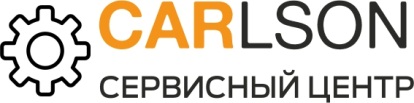         Перечень обязательных документов для заключения договоров.Для заключении для договора необходимо предоставить копии нижеперечисленных документов, заверенные печатью контрагента и подписью его должностного лица с расшифровкой должности, фамилии, имени и отчества:Свидетельство о государственной регистрации юридического лица Свидетельство о постановке на налоговый учёт (для обособленного подразделения – уведомление из налогового органа);Выписка из ЕГРЮЛ (дата выдачи выписки не должна быть более 30 календарных дней)   (по согласованию)Устав  заверенный(1,2 и страница со сроком полномочий директора)Протокол (решение) о назначении руководителя;Доверенность на представителя (для водителей);Предприниматели (ПБОЮЛ, ИП):Свидетельство о регистрации;Свидетельство о постановке на учет в налоговом органе;Копия паспорта предпринимателя (2 страницы: данные, прописка);Выписка из ЕГРИП (срок не более 30 календарных дней)